SHEERMIND MINDFULNESS TRAINING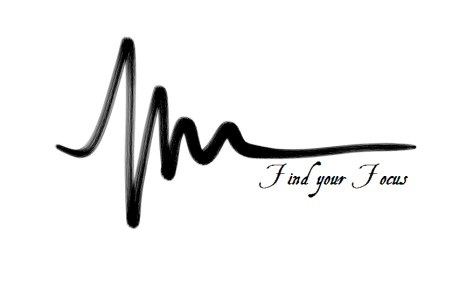 PHASE TWO – EXPLORING MEDITATION SESSION 2The Attitude of Meditation-Approaching your meditation with the correct mindset is real meditation, beyond the physical-Idea of Mind – Spacious, flexible, powerfulLack of expectation – practice is perfect as it is, without resultsHaving no ideals or goals – recognizing that practice is the end itselfImmersion – bringing nothing in, leaving nothing behindNon-attachment to states of mind – separating from thoughtLack of effort – empty-mindInviting qualities into your practiceDignityCalmSerenityStrengthMeditating on a single point other than the breathFlameFlowerPictureSoundQualityEnding your meditationBe gentle and ‘complete’ your meditationHave an end process, invite qualities or recite an affirmationUnderstandingTransience (change) & AcceptanceLimitless exploration through guidance of the mind